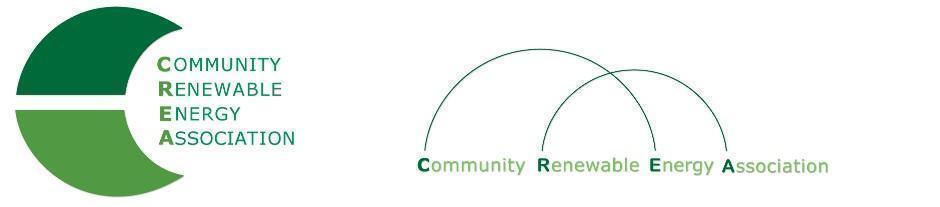 Executive Board AgendaFriday, September 13, 2019: 10am-1:00pm Board RoomColumbia Gorge Community CollegeThe Dalles, OregonCall in #: 712.451.0979Access Code: 6890701.  Call to Order – Don Russell	Roll call/Introductions2.   Open Agenda – Don Russell	Time set aside for any issues not on the agenda3.  Business Meeting - Don Russell	- Approval of Minutes of August 2019, 2019 	- Approval of August financial documents4.  Public Records Request -  Brian SkeahanMembership/dues update –  Pat Bozanich5.   Strategic Planning session – Brian Skeahan6. Adjourn 